Spiritual Health — Do I Share What Jesus Did For Me?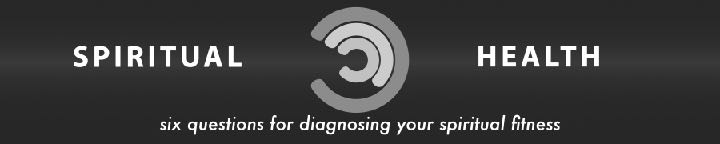 February 5, 2023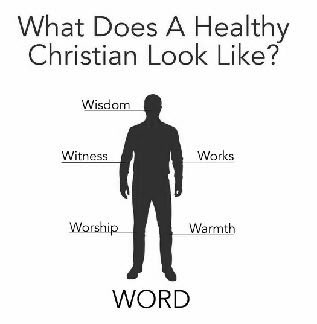 Word — A healthy Christian knows God through the applied word of God under the direction and empowerment of the Holy Spirit.Worship — A healthy Christian manifests a lifestyle of worship and prayer based on close daily communion with God.Warmth — A healthy Christian engages in meaningful life-on-life relationships that reflect the love of God and leave people impacted and changed.Witness — A healthy Christian lives under the commission of Christ to win and grow disciples, integrating outreach into all aspects of life.Works — A healthy Christian builds up the body of Christ through their spiritual gifts and passions.Wisdom — A healthy Christian manages their skills, money, and time putting them under the Lordship of Jesus.What does the Bible say about witnessing?Go therefore and make disciples of all nations, baptizing them in the name of the Father and of the Son and of the Holy Spirit, teaching them to observe all that I have commanded you. And behold, I am with you always, to the end of the age. 
Matthew 28:19–20 (ESV)But you will receive power when the Holy Spirit has come upon you, and you will be my witnesses in Jerusalem and in all Judea and Samaria, and to the end of the earth. 
Acts 1:8 (ESV)Do I need special training to witness, or can anyone do it?That which was from the beginning, which we have heard, which we have seen with our eyes, which we looked upon and have touched with our hands, concerning the word of life— 1 John 1:1 (ESV)1. There is an urgent need for our witness.Then he said to his disciples, “The harvest is plentiful, but the laborers are few; therefore pray earnestly to the Lord of the harvest to send out laborers into his harvest.” Matthew 9:37–38 (ESV)2. I am witnessing, even when I don’t try.3. Suffering for Christ is part of witnessing.If you are insulted for the name of Christ, you are blessed, because the Spirit of glory and of God rests upon you. But let none of you suffer as a murderer or a thief or an evildoer or as a meddler. Yet if anyone suffers as a Christian, let him not be ashamed, but let him glorify God in that name. 1 Peter 4:14–16 (ESV)4. Witnessing is engaging in a cosmic battle.For we do not wrestle against flesh and blood, but against the rulers, against the authorities, against the cosmic powers over this present darkness, against the spiritual forces of evil in the heavenly places. Ephesians 6:12 (ESV)How can I be an effective witness?1. The church is foundational to effective witnessing in our community.2. The credibility of my life is an important part of my witness.For if you forgive others their trespasses, your heavenly Father will also forgive you, but if you do not forgive others their trespasses, neither will your Father forgive your trespasses. Matthew 6:14–15 (ESV)For this is the will of God, that by doing good you should put to silence the ignorance of foolish people. 1 Peter 2:15 (ESV)3. The law of God is an important part of my witness.“You know the commandments: ‘Do not commit adultery, Do not murder, Do not steal, Do not bear false witness, Honor your father and mother.’ ” And he said, “All these I have kept from my youth.” Luke 18:20–21 (ESV)“You have heard that it was said to those of old, ‘You shall not murder; and whoever murders will be liable to judgment.’ But I say to you that everyone who is angry with his brother will be liable to judgment; whoever insults his brother will be liable to the council; and whoever says, ‘You fool!’ will be liable to the hell of fire.” 
Matthew 5:21–22 (ESV)“You have heard that it was said, ‘You shall not commit adultery.’ But I say to you that everyone who looks at a woman with lustful intent has already committed adultery with her in his heart.” Matthew 5:27–28 (ESV)…“None is righteous, no, not one; no one understands; no one seeks for God. All have turned aside; together they have become worthless; no one does good, not even one.” Romans 3:10–12 (ESV)…but your iniquities have made a separation between you and your God, and your sins have hidden his face from you so that he does not hear. Isaiah 59:2 (ESV)4. The Lordship of Jesus is an important part of my witness.And Jesus, looking at him, loved him, and said to him, “You lack one thing: go, sell all that you have and give to the poor, and you will have treasure in heaven; and come, follow me.” Disheartened by the saying, he went away sorrowful, for he had great possessions. Mark 10:21–22 (ESV)…if you confess with your mouth that Jesus is Lord and believe in your heart that God raised him from the dead, you will be saved. Romans 10:9 (ESV)Let marriage be held in honor among all, and let the marriage bed be undefiled, for God will judge the sexually immoral and adulterous. Hebrews 13:4 (ESV)For this is the will of God, your sanctification: that you abstain from sexual immorality; 
1 Thessalonians 4:3 (ESV)Porneia (sexual immorality) — Any sexual activity outside of one man and one woman in marriage.5. Dependence on the Holy Spirit is an important part of my witness.One who heard us was a woman named Lydia, from the city of Thyatira, a seller of purple goods, who was a worshiper of God. The Lord opened her heart to pay attention to what was said by Paul. Acts 16:14 (ESV)And when he comes, he will convict the world concerning sin and righteousness and judgment: John 16:8 (ESV)If I lead someone to Jesus, what responsibilities do I have?For though you have countless guides in Christ, you do not have many fathers. For I became your father in Christ Jesus through the gospel. 1 Corinthians 4:15 (ESV)1. I am to love those I lead to Christ. I do not write these things to make you ashamed, but to admonish you as my beloved children. 1 Corinthians 4:14 (ESV)2. I am to warn those I lead to Christ.I do not write these things to make you ashamed, but to admonish you as my beloved children. 1 Corinthians 4:14 (ESV)3. I am to spend time with those I lead to Christ.Be imitators of me, as I am of Christ. 1 Corinthians 11:1 (ESV)That is why I sent you Timothy, my beloved and faithful child in the Lord, to remind you of my ways in Christ,… 1 Corinthians 4:17 (ESV)4. I am to teach those I lead to Christ. …to remind you of my ways in Christ, as I teach them everywhere in every church. 
1 Corinthians 4:17 (ESV)Life Group QuestionsReview the message on your sermon handout. What did you learn that was new? What parts were review?Have you shared Jesus with family or friends? How did it go? When you share about Jesus, do you have an outline or gospel tract you like to follow? If so, share it with the group.Being a witness for Jesus means we share how Jesus changed our life. How has Jesus changed your life? What were you like before Jesus? How were in introduced to Jesus?Witnessing is not just sharing our story. It is also sharing God’s story. Here is a shortened version of God’s story using verses in Romans. Write these verses down in the front of your Bible or a note on your phone, so you have them ready to share. Romans 3:23, 6:23, 10:9.  (Write the full verse, not just the reference.) Practice telling God’s story to one another in your group using these verses.Many want Jesus to save them from their sin, but don’t want Jesus to be Lord of their life. In what ways do we deny Jesus’ Lordship in our life today? Does Jesus save us from our sins if we don’t want him to be the Lord of our life? What do these verses tell us about the importance of Jesus being our Lord? Romans 10:9, Philippians 2:11, Galatians 2:20.